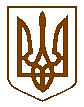 УКРАЇНАБілокриницька   сільська   радаРівненського   району    Рівненської    областідруга чергова сесії восьмого скликанняРІШЕННЯвід  24 грудня  2020 року                                                                         № 53Про надання дозволу на розробленняпроекту землеустрою щодо відведення земельної ділянки у приватну власність гр.Романчуку Олександру Сергійовичу	Розглянувши заяву гр. Романчука Олександра Сергійовича та подані матеріали з метою надання у приватну власність земельну ділянку для ведення особистого селянського господарства та керуючись пунктом 34 частини першої статті 26 Закону України “ Про місцеве самоврядування в Україні ”, статей 12, 118, 121, Земельного кодексу України, за погодження постійної комісії з питань архітектури, містобудування, землевпорядкування та екологічної політики, сесія Білокриницької сільської радиВ И Р І Ш И Л А :Надати гр. Романчуку Олександру Сергійовичу дозвіл на розроблення проекту землеустрою щодо відведення земельної ділянки у приватну власність  орієнтовною площею 0,2000 га за рахунок земель запасу сільськогосподарського призначення в с.Шубків Рівненського району Рівненської області для ведення особистого селянського господарства.Гр. Романчуку Олександру Сергійовичу у місячний термін звернутися до суб’єкта господарювання, що є виконавцем робіт із землеустрою, згідно із законом, для розроблення проекту землеустрою щодо відведення у приватну власність земельної ділянки.Після погодження проекту у порядку встановленому статтею 186 Земельного кодексу України проект землеустрою подати до сільської ради на розгляд і затвердження та передачі земельної ділянки у приватну власність.Контроль за виконанням даного рішення покласти на постійну комісію з питань архітектури, містобудування, землевпорядкування та екологічної політики сільської ради.Сільський голова                                                                  Тетяна ГОНЧАРУК